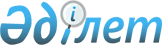 Сырым аудандық мәслихатының 2009 жылғы 23 желтоқсандағы N 17-2 "2010-2012 жылдарға арналған аудандық бюджет туралы" шешіміне өзгерістер мен толықтырулар енгізу туралы
					
			Күшін жойған
			
			
		
					Батыс Қазақстан облысы Сырым аудандық мәслихатының 2010 жылғы 19 мамырдағы N 21-1 шешімі. Батыс Қазақстан облысы Сырым ауданы әділет басқармасында 2010 жылғы 25 мамырда N 7-10-85 тіркелді. Күші жойылды - Батыс Қазақстан облысы Сырым аудандық мәслихатының 2011 жылғы 29 наурыздағы N 28-4 шешімімен      Ескерту. Күші жойылды - Батыс Қазақстан облысы Сырым аудандық мәслихатының 2011.03.29 N 28-4 Шешімімен.      Қазақстан Республикасының Бюджет кодексі, "Қазақстан Республикасындағы жергiлiктi мемлекеттiк басқару және өзін-өзі басқару туралы" Заңын және Батыс Қазақстан облыстық мәслихатының 2010 жылғы 12 мамырдағы N 21-1 "Батыс Қазақстан облыстық мәслихатының 2009 жылғы 14 желтоқсандағы N 16-1 "2010-2012 жылға арналған облыстық бюджет туралы" шешіміне өзгерістер мен толықтырулар енгізу туралы" (Нормативтік құқықтық актілерді мемлекеттік тіркеу тізілімінде N 3042) шешімін басшылыққа ала отырып Сырым аудандық мәслихаты сессиясы ШЕШІМ ЕТЕДІ:



      1. Сырым аудандық мәслихатының "2010-2012 жылдарға арналған аудандық бюджет туралы" 2009 жылғы 23 желтоқсандағы N 17-2 (Нормативтік құқықтық актілерді мемлекеттік тіркеу тізілімінде N 7-10-67) шешімін ескере отырып, келесі өзгерістер мен толықтырулар енгізілсін:



      1) 1 тармақта:

      "2 050 217" деген сандар "2 199 404" деген сандармен өзгертілсін;

      "1 872 888" деген сандар "2 022 075" деген сандармен өзгертілсін;

      "2 035 483" деген сандар "2 181 170" деген сандармен өзгертілсін;



      2) 6-1 тармақшасы төмендегі мазмұнда оқылсын:

      "6-1. "2010 жылға арналған нысаналы трансфертердің жалпы сомасы "149 187" мың теңгемен толықтырылсын, соның ішінде:

      Бұлдырты ауылындағы 75 орындық балабақшаны күрделі жөндеуге 32 851 мың теңге;

      Бұлдырты ауылындағы орта мектепті күрделі жөндеуге 85 025 мың теңге;

      Денсаулық обьектілерін газдандыруға 29101 мың теңге;

      Мемлекеттік коммунальдық тұрғын үйлерін салуға және сатып алуға 2 210 мың теңге;



      3) Жалпы сипаттағы мемлекеттік қызметтер функционалдық тобы бойынша:

      "Аудан (облыстық маңызы бар қала) әкімінің қызметін қамтамасыз ету жөніндегі қызметтер" бюджеттік бағдарламасындағы "32 853" деген сан "34 453" деген санмен ауыстырылсын;

      "Қаладағы аудан, аудандық маңызы бар қала, кент, ауыл (село), ауылдық (селолық) округтің әкімі аппаратының қызметін қамтамасыз ету" бюджеттік бағдарламасындағы "92 374" деген сан "92 024" деген санмен ауыстырылсын;

      "Мемлекеттік органдарды материалдық-техникалық жарақтандыру" бюджеттік бағдарламасындағы "110" деген сан "460" деген санмен ауыстырылсын;



      4) Білім беру функционалдық тобы бойынша:

      "Жалпы білім беру" бюджеттік бағдарламасындағы "972 364" деген сан "1 080 417" деген санмен ауыстырылсын;



      5) Тұрғын үй-коммуналдық шаруашылық тобы бойынша:

      "Мемлекеттік коммуналдық тұрғын үй қорының тұрғын үй құрылысы және (немесе) сатып алу" бюджеттік бағдарламасындағы "22 600" деген сан "24 810" деген санмен ауыстырылсын;

      "Коммуналдық шаруашылық объектілерін дамыту" бюджеттік бағдарламасындағы "50 120" деген сан "79 221" деген санмен ауыстырылсын;

      "Сумен жабдықтау және су бөлу жүйесінің қызмет етуі" бюджеттік бағдарламасындағы "2 000" деген сан "2 400" деген санмен ауыстырылсын;

      Қаладағы аудан, аудандық маңызы бар қала, кент, ауыл (село), ауылдық (селолық) округ әкімі аппаратының жұмыс істеуі әкімшісінің "Елді-мекендердi абаттандыру мен көгалдандыру" бюджеттік бағдарламасындағы "6 661" деген сан "9 211" деген санмен ауыстырылсын;

      Ауданның (облыстық маңызы бар қаланың) тұрғын үй коммуналдық шаруашылығы, жолаушылар көлігі және автомобиль жолдары бөлімі әкімшісінің "Елді-мекендерде санитариясын қамтамасыз ету" бюджеттік бағдарламасындағы "5 540" деген сан "5 290" деген санмен ауыстырылсын;

      "Елді-мекендердi абаттандыру мен көгалдандыру" бюджеттік бағдарламасындағы "6 243" деген сан "7 743" деген санмен ауыстырылсын;



      6) Мәдениет, спорт және ақпараттык кеңістік функционалдық тобы бойынша:

      "Жергілікті деңгейде аппарат, мемлекеттілікті нығайту және азаматтардың әлеуметтік сенімділігін қалыптастыруда мемлекеттік саясатты іске асыру жөніндегі қызметтер" бюджеттік бағдарламасындағы "3 983" деген сан "4 073" деген санмен ауыстырылсын;



      7) Ауыл, су, орман, балық шаруашылығы, ерекше қорғалатын табиғи аумақтар, қоршаған ортаны және жануарлар дүниесін қорғау, жер қатынастары функционалдық тобы бойынша:

      "Жергілікте деңгейде ветеринария саласындағы мемлекеттік саясатты іске асыру жөніндегі қызметтер" бюджеттік бағдарламасындағы "3 860" деген сан "4 293" деген санмен ауыстырылсын;



      8) Басқалар тобы бойынша:

      Заңды тұлғалардың жарғылық капиталын қалыптастыру немесе ұлғайту бюджеттік бағдарламасындағы "16 459" деген сан "19 959" деген санмен ауыстырылсын.



      2. Осы шешім 2010 жылдың 1 қаңтарынан бастап қолданысқа енгізілді.      Сырым аудандық мәслихаты

      сессиясының төрағасы             С. Тажибаев

      Сырым аудандық

      мәслихатының хатшысы             А. Галимов

Сырым аудандық мәслихаттың

2010 жылғы 19 мамырдағы

N 21-1 шешіміне 1 қосымшасы 2010 жылға арналған аудандық бюджет
					© 2012. Қазақстан Республикасы Әділет министрлігінің «Қазақстан Республикасының Заңнама және құқықтық ақпарат институты» ШЖҚ РМК
				СанатыСанатыСанатыСанатыСанатыСомасыСыныбыСыныбыСыныбыСыныбыСомасыІшкі сыныбыІшкі сыныбыІшкі сыныбыСомасыЕрекшелігіЕрекшелігіСомасыАтауыСомасы123456ІІ. Кірістер21994041000Салыктық түсiмдер169009101Табыс салығы7354502Жеке табыс салығы7354503Әлеуметтiк салық7167501Әлеуметтiк салық7167504Меншiкке салынатын салықтар1591201Мүлiкке салынатын салықтар802003Жер салығы152204Көлiк құралдарына салынатын салық497005Бірыңғай жер салығы140005Тауарларға, жұмыстарға және қызметтерге салынатын iшкi салықтар671702Акциздер155003Табиғи және басқа да ресурстарды пайдаланғаны үшiн түсетiн түсiмдер368704Кәсiпкерлiк және кәсiби қызметтi жүргiзгенi үшiн алынатын алымдар148007Басқа да салықтар001Басқа да салықтар08Заңдық мәнді іс-әрекеттерді жасағаны және (немесе) оған уәкілеттігі бар мемлекеттік органдар немесе лауазымды адамдар құжаттар бергені үшін алынатын міндетті төлемдер116001Мемлекеттік баж11602Салықтық емес түсiмдер789001Мемлекет меншiгінен түсетін түсiмдер185005Мемлекет меншігіндегі мүлікті жалға беруден түсетін кірістер185002Мемлекеттік бюджеттен қаржыландырылатын мемлекеттік мекемелердің тауарларды (жұмыстарды, қызметтерді) өткізуінен түсетін түсімдер01Мемлекеттік бюджеттен қаржыландырылатын мемлекеттік мекемелердің тауарларды (жұмыстарды, қызметтерді) өткізуінен түсетін түсімдер20004Мемлекеттік бюджеттен қаржыландырылатын, сондай-ақ Қазақстан Республикасы Ұлттық Банкінің бюджетінен (шығыстар сметасынан) ұсталатын және қаржыландырылатын мемлекеттік мекемелер салатын айыппұлдар, өсімпұлдар, санкциялар, өндіріп алулар570001Мемлекеттік бюджеттен қаржыландырылатын, сондай-ақ Қазақстан Республикасы Ұлттық банкінің бюджетінен шығыстар сметасынан ұсталатын және қаржыландырылатын мемлекеттік мекемелер салатын айыппұлдар, өсімпұлдар, санкциялар, өндіріп алулар570006Баска да салықтық емес түсімдер14001Баска да салықтық емес түсімдер14003Негізгі капиталды сатудан түсетін түсім43003Жердi және материалдық емес активтердi сату43001Жерді сату43004Трансферттердің түсімдері202207502Мемлекеттiк басқарудың жоғары тұрған органдарынан түсетiн трансферттер2022075Облыстық бюджеттен түсетiн трансферттер2022075Функционалдық топФункционалдық топФункционалдық топФункционалдық топФункционалдық топКіші функцияКіші функцияКіші функцияКіші функцияБюджеттік бағдарлама әкімшісіБюджеттік бағдарлама әкімшісіБюджеттік бағдарлама әкімшісіБағдарламаБағдарламаАтауыІІII. Шығындар218117001Жалпы сипаттағы мемлекеттiк қызметтер 15095701Мемлекеттiк басқарудың жалпы функцияларын орындайтын өкiлдi, атқарушы және басқа органдар150957112Аудан мәслихатының аппараты9837001Аудан (облыстық маңызы бар қала) мәслихатының қызметін қамтамасыз ету жөніндегі қызметтер9837122Аудан әкiмінің аппараты34703001Аудан (облыстық маңызы бар қала) әкімінің қызметін қамтамасыз ету жөніндегі қызметтер34453004Мемлекеттік органдарды материалдық-техникалық жарақтандыру250123Қаладағы аудан, аудандық маңызы бар қала, кент, ауыл (село), ауылдық (селолық) округ әкімі аппаратының жұмыс істеуі92484001Қаладағы аудан, аудандық маңызы бар қаланың, кент, ауыл (село), ауылдық (селолық) округ әкімінің қызметін қамтамасыз ету жөніндегі қызметтер92024023Мемлекеттік органдарды материалдық-техникалық жарақтандыру460452Ауданның қаржы бөлімі 6971001Аудандық бюджетті орындау және коммуналдық меншікті (облыстық маңызы бар қала) саласындағы мемлекеттік саясатты іске асыру жөніндегі қызметтер6341003Салық салу мақсатында мүлікті бағалауды жүргізу004Біржолғы талондарды беру жөніндегі жұмысты және біржолғы талондарды іске асырудан сомаларды жинаудың толықтығын қамтамасыз етуді ұйымдастыру010Коммуналдық меншiктегi жекешелендіруді ұйымдастыру 011Коммуналдық меншiкте түскен мүлікті есепке алу,сақтау, бағалау және сату019Мемлекеттік органдарды материалдық-техникалық жарақтандыру630453Ауданның экономика және бюджеттік жоспарлау бөлімі 6962001Экономикалық саясатты, мемлекеттік жоспарлау жүйесін қалыптастыру және дамыту және аудандық (облыстық маңызы бар қаланы) басқару саласындағы мемлекеттік саясатты іске асыру жөніндегі қызметтер696202Қорғаныс147201Әскери мұқтаждар1472122Аудан әкiмінің аппараты1472005Жалпыға бірдей әскери міндетті атқару шеңберіндегі іс-шаралар147202Төтенше жағдайлар жөнiндегi жұмыстарды ұйымдастыру006Төтенше жағдайлардың алдын алу және жою жөніндегі іс-шаралар 04Бiлiм беру125999801Мектепке дейiнгi тәрбие және оқыту34809464Ауданның (облыстық маңызы бар қаланың) білім беру бөлімі34809009Мектепке дейінгі тәрбие ұйымдарының қызметін қамтамасыз ету3480902Жалпы бастауыш, жалпы негізгі, жалпы орта бiлiм беру1200267464Ауданның (облыстық маңызы бар қаланың) білім беру бөлімі1200267003Жалпы бiлiм беру1080417006Балалар мен жеткіншектерге қосымша білім беру 39850010Республикалық бюджеттен берілетін нысаналы трансферттердің есебінен білім берудің мемлекеттік жүйесіне оқытудың жаңа технологияларын енгізу 011Өңірлік жұмыспен қамту және кадрларды қайта даярлау стратегиясын іске асыру шеңберінде білім беру объектілерін күрделі, ағымды жөндеу8000009Бiлiм беру саласындағы өзге де қызметтер24922464Ауданның (облыстық маңызы бар қаланың) білім беру бөлімі21722001Жергілікті деңгейде білім беру саласындағы мемлекеттік саясатты іске асыру жөніндегі қызметтер8291005Ауданның (облыстық маңызы бар қаланың) мемлекеттік білім беру мекемелер үшін оқулықтар мен оқу-әдiстемелiк кешендерді сатып алу және жеткізу13171007Аудандық (қалалық) ауқымдағы мектеп олимпиадаларын және мектептен тыс іс-шараларды өткiзу260467Ауданның (облыстық маңызы бар қаланың) құрылыс бөлімі3200037Білім беру объектілерін салу және реконструкциялау320005Денсаулық сақтау38509Денсаулық сақтау саласындағы өзге де қызметтер385123Қаладағы аудан, аудандық маңызы бар қала, кент, ауыл (село), ауылдық (селолық) округ әкімі аппаратының жұмыс істеуі385002Ерекше жағдайларда сырқатты ауыр адамдарды дәрігерлік көмек көрсететін ең жақын денсаулық сақтау ұйымына жеткізуді ұйымдастыру38506Әлеуметтiк көмек және әлеуметтiк қамсыздандыру16081902Әлеуметтiк қамсыздандыру144426123Қаладағы аудан, аудандық маңызы бар қала, кент, ауыл (село), ауылдық (селолық) округ әкімі аппаратының жұмыс істеуі9845003Мұқтаж азаматтарға үйінде әлеуметтік көмек көрсету9845451Ауданның (облыстық маңызы бар қаланың) жұмыспен қамту және әлеуметтік бағдарламалар бөлімі134581002Еңбекпен қамту бағдарламасы44000004Ауылдық жерлерде тұратын денсаулық сақтау, білім беру, әлеуметтік қамтамасыз ету, мәдениет мамандарына отын сатып алу бойынша әлеуметтік көмек көрсету005Мемлекеттiк атаулы әлеуметтік көмек24687006Тұрғын үй көмегі2838007Жергiлiктi өкілетті органдардың шешімі бойынша азаматтардың жекелеген топтарына әлеуметтік төлемдер5257010Үйден тәрбиеленіп оқытылатын мүгедек балаларды материалдық қамтамасыз ету1730014Мұқтаж азаматтарға үйде әлеуметтік көмек көрсету82201618 жасқа дейінгі балаларға мемлекеттік жәрдемақылар 44374017Мүгедектерді оңалту жеке бағдарламасына сәйкес, мұқтаж мүгедектерді міндетті гигиеналық құралдармен қамтамасыз етуге, және ымдау тілі мамандарының, жеке көмекшілердің қызмет көрсету4404019Ұлы Отан соғысындағы Жеңістің 65 жылдығына орай Ұлы Отан соғысының қатысушылары мен мүгедектеріне Тәуелсіз Мемлекеттер Достастығы елдері бойынша, Қазақстан Республикасының аумағы бойынша жол жүруін, сондай-ақ оларға және олармен бірге жүретін адамдарға Мәскеу, Астана қалаларында мерекелік іс-шараларға қатысуы үшін тамақтануына, тұруына, жол жүруіне арналған шығыстарын төлеуді қамтамасыз ету269020Ұлы Отан соғысындағы Жеңістің 65 жылдығына орай Ұлы Отан соғысының қатысушылары мен мүгедектеріне, сондай-ақ оларға теңестірілген, оның ішінде майдандағы армия құрамына кірмеген, 1941 жылғы 22 маусымнан бастап 1945 жылғы 3 қыркүйек аралығындағы кезеңде әскери бөлімшелерде, мекемелерде, әскери-оқу орындарында әскери қызметтен өткен, запасқа босатылған (отставка), "1941-1945 ж.ж. Ұлы Отан соғысында Германияны жеңгенi үшiн" медалімен немесе "Жапонияны жеңгені үшін" медалімен марапатталған әскери қызметшілерге, Ұлы Отан соғысы жылдарында тылда кемінде алты ай жұмыс істеген (қызметте болған) адамдарға біржолғы материалдық көмек төлеу6200Әлеуметтiк көмек және әлеуметтiк қамтамасыз ету салаларындағы өзге де қызметтер16393451Ауданның (облыстық маңызы бар қаланың) жұмыспен қамту және әлеуметтік бағдарламалар бөлімі16393001Жергілікті деңгейде ауданның жұмыспен қамтуды қамтамасыз ету және үшін әлеуметтік бағдарламаларды іске асыру саласындағы мемлекеттік саясатты іске асыру жөніндегі қызметтер 15055011Жәрдемақыларды және басқа да әлеуметтік төлемдерді есептеу, төлеу мен жеткізу бойынша қызметтерге ақы төлеу133807Тұрғын үй-коммуналдық шаруашылық16972501Тұрғын үй шаруашылығы50060458Ауданның (облыстық маңызы бар қаланың) тұрғын үй-коммуналдық шаруашылығы, жолаушылар көлігі және автомобиль жолдары бөлімі20250004Азаматтардың жекелеген санаттарын тұрғын үймен қамтамасыз ету20250467Ауданның құрылыс бөлімі29810003Мемлекеттік коммуналдық тұрғын үй қорының тұрғын үй құрылысы және (немесе) сатып алу24810004Инженерлік коммуникациялық инфрақұрылымды дамыту, жайластыру және (немесе) сатып алу500002Коммуналдық шаруашылық 81738458Ауданның (облыстық маңызы бар қаланың) тұрғын үй-коммуналдық шаруашылығы, жолаушылар көлігі және автомобиль жолдары бөлімі0026Ауданның (облыстық маңызы бар қаланың) коммуналдық меншігіндегі газ жүйелерін қолдануды ұйымдастыру027Коммуналдық шаруашылығын дамыту467Ауданның құрылыс бөлімі79221005Коммуналдық шаруашылық объектілерін дамыту79221006Сумен жабдықтау жүйесін дамыту0123Қаладағы аудан, аудандық маңызы бар қала, кент, ауыл (село), ауылдық (селолық) округ әкімі аппаратының жұмыс істеуі117014Елді-мекендерді сумен жабдықтауды ұйымдастыру 117458Ауданның (облыстық маңызы бар қаланың) тұрғын үй-коммуналдық шаруашылығы, жолаушылар көлігі және автомобиль жолдары бөлімі2400012Сумен жабдықтау және су бөлу жүйесінің қызмет етуі240003Елдi-мекендердi көркейту37927123Қаладағы аудан, аудандық маңызы бар қала, кент, ауыл (село), ауылдық (селолық) округ әкімі аппаратының жұмыс істеуі22394008Елді-мекендерде көшелерді жарықтандыру13083009Елдi мекендерде санитариясын қамтамасыз ету0010Жерлеу орындарын күтіп ұстау және туысы жоқ адамдарды жерлеу100011Елді-мекендердi абаттандыру мен көгалдандыру9211458Ауданның (облыстық маңызы бар қаланың) тұрғын үй-коммуналдық шаруашылығы, жолаушылар көлігі және автомобиль жолдары бөлімі15533015Елді-мекендерде көшелерді жарықтандыру2500016Елдi мекендерде санитариясын қамтамасыз ету5290018Елді-мекендердi абаттандыру мен көгалдандыру774308Мәдениет, спорт, туризм және ақпараттық кеңістiк17317301Мәдениет саласындағы қызмет103416455Ауданның (облыстық маңызы бар қаланың) мәдениет және тілдерді дамыту бөлімі103416003Мәдени-демалыс жұмысын қолдау10341602Спорт4781465Ауданның (облыстық маңызы бар қаланың) дене шынықтыру және және спорт бөлімі4781005Ұлттық және бұқаралық спорт түрлерін дамыту1099006Аудандық (облыстық маңызы бар қалалық) деңгейде спорттық жарыстар өткiзу2258007Әртүрлi спорт түрлерi бойынша аудан (облыстық маңызы бар қала) құрама командаларының мүшелерiн дайындау және олардың облыстық спорт жарыстарына қатысуы142403Ақпараттық кеңiстiк47012455Ауданның (облыстық маңызы бар қаланың) мәдениет және тілдерді дамыту бөлімі39265006Аудандық (қалалық) кітапханалардың жұмыс істеуі39265456Ауданның (облыстық маңызы бар қаланың) ішкі саясат бөлімі7747002Газеттер мен журналдар арқылы мемлекеттік ақпараттық саясат жүргізу 774709Мәдениет,спорт,туризм және ақпараттық кеңістікті ұйымдастыру жөніндегі өзге де қызметтер17964455Ауданның (облыстық маңызы бар қаланың) мәдениет және тілдерді дамыту бөлімі4340001Жергілікті деңгейде тілдерді және мәдениетті дамыту саласындағы мемлекеттік саясатты іске асыру жөніндегі қызметтер4340456Ауданның (облыстық маңызы бар қаланың) ішкі саясат бөлімі9073001Жергілікті деңгейде аппарат, мемлекеттілікті нығайту және азаматтардың әлеуметтік сенімділігін қалыптастыруда мемлекеттік саясатты іске асыру жөніндегі қызметтер4073003Жастар саясаты өңірлік бағдарламаларды іске асыру5000465Ауданның (облыстық маңызы бар қаланың) дене шынықтыру және спорт бөлімі4551001Жергілікті деңгейде дене шынықтыру және спорт саласындағы мемлекеттік саясатты іске асыру жөніндегі қызметтер4401008Мемлекеттік органдарды материалдық-техникалық жарақтандыру15010Ауыл, су, орман, балық шаруашылығы, ерекше қорғалатын табиғи аумақтар, қоршаған ортаны және жануарлар дүниесін қорғау, жер қатынастары1459011Ауыл шаруашылығы8777453Ауданның экономика және бюджеттік жоспарлау бөлімі 1884099Республикалық бюджеттен берілетін нысаналы трансферттер есебiнен ауылдық елді-мекендер саласының мамандарын әлеуметтік қолдау шараларын іске асыру 1884462Ауданның (облыстық маңызы бар қаланың) ауыл шаруашылық бөлімі6893001Жергілікті деңгейде ауыл шаруашылығы саласындағы мемлекеттік саясатты іске асыру жөніндегі қызметтер 6743007Мемлекеттік органдарды материалдық-техникалық жарақтандыру150473Ауданның (облыстық маңызы бар қаланың) ветеринария бөлімі8083001Жергілікті деңгейде ветеринария саласындағы мемлекеттік саясатты іске асыру жөніндегі қызметтер 4293004Мемлекеттік органдарды материалдық-техникалық жарақтандыру1330005Мал көмінділерінің (биотермиялық шұңқырлардың) жұмыс істеуін қамтамасыз ету1360006Ауыру жануарларды санитарлық союды ұйымдастыру11002Су шаруашылығы102431467Ауданның (облыстық маңызы бар қаланың) құрылыс бөлімі102431012Су шаруашылығының объектілерін дамыту1024316Жер қатынастары5021463Ауданның (облыстық маңызы бар қаланың) жер қатынастары бөлімі5021001Аудан (облыстық маңызы бар қала) аумағында жер қатынастарын реттеу саласындағы мемлекеттік саясатты іске асыру жөніндегі қызметтер4891008Мемлекеттік органдарды материалдық-техникалық жарақтандыру1309Ауыл, су, орман, балық шаруашылығы және қоршаған ортаны қорғау мен жер қатынастары саласындағы өзге де қызметтер21589455Ауданның (облыстық маңызы бар қаланың) мәдениет және тілдерді дамыту бөлімі0008Өңірлік жұмыспен қамту және кадрларды қайта даярлау стратегиясын іске асыру шеңберінде ауылдарда (селоларда), ауылдық (селолық) округтерде әлеуметтік жобаларды қаржыландыру462Ауданның (облыстық маңызы бар қаланың) ауыл шаруашылық бөлімі0009Эпизоотияға қарсы іс-шаралар жүргізу0473Ауданның (облыстық маңызы бар қаланың) ветеринария бөлімі21589011Эпизоотияға қарсы іс-шаралар жүргізу2158911Өнеркәсіп, сәулет, қала құрылысы және құрылыс қызметі1058102Сәулет, қала құрылысы және құрылыс қызметі10581467Ауданның (облыстық маңызы бар қаланың) құрылыс бөлімі5725001Жергілікті деңгейде құрылыс саласындағы мемлекеттік саясатты іске асыру жөніндегі қызметтер5575018Мемлекеттік органдарды материалдық-техникалық жарақтандыру150468Ауданның (облыстық маңызы бар қаланың) қала құрылысы және сәулет бөлімі4856001Жергілікті деңгейде сәулет және қала құрылысы саласындағы мемлекеттік саясатты іске асыру жөніндегі қызметтер485612Көлiк және коммуникация01Автомобиль көлiгi0123Қаладағы аудан, аудандық маңызы бар қала,кент,ауыл( село), ауылдық (селолық) округ әкімінің аппараты012Аудандық маңызы бар қалаларда, кенттерде, ауылдарда (селоларда), ауылдық (селолық) округтерде автомобиль жолдарын инфрақұрылымын дамыту9Көлік және коммуникациялар саласындағы өзге де қызметтер0458Ауданның (облыстық маңызы бар қаланың) тұрғын үй-коммуналдық шаруашылығы, жолаушылар көлігі және автомобиль жолдары бөлімі 0008Өңірлік жұмыспен қамту және кадрларды қайта даярлау стратегиясын іске асыру шеңберінде аудандық маңызы бар автомобиль жолдарын, қала және елді-мекендер көшелерін жөндеу және ұстау013Басқалар1379703Кәсіпкерлік қызметті қолдау және бәсекелестікті қорғау5773469Ауданның (облыстық маңызы бар) кәсіпкерлік бөлімі5773001Жергілікті деңгейде кәсіпкерлік пен өнеркәсіпті дамыту саласындағы мемлекеттік саясатты іске асыру жөніндегі қызметтер5773003Кәсіпкерлік қызметті қолдау09Басқалар8024452Ауданның (облыстық маңызы бар қала) қаржы бөлімі3547012Ауданның (облыстық маңызы бар қаланың) жергілікті атқарушы органының резерві 3547453Ауданның (облыстық маңызы бар қаланың) экономика және бюджеттік жоспарлау бөлімі0Жергілікті бюджеттік инвестициялық жобалардың және концессиялық жобалардың техникалық-экономикалық негіздемелерін әзірлеу және оған сараптама жүргізу0458Ауданның (облыстық маңызы бар қаланың) тұрғын үй-коммуналдық шаруашылығы, жолаушылар көлігі және автомобиль жолдары бөлімі 4477001Жергілікті деңгейде тұрғын үй-коммуналдық шаруашылығы, жолаушылар көлігі және автомобиль жолдары саласындағы мемлекеттік саясатты іске асыру жөніндегі қызметтер447715Трансферттер943621Ресми трансферттер94362452Ауданның (облыстық маңызы бар қала) қаржы бөлімі943626Нысаналы пайдаланылмаған (толық пайдаланылмаған) трансферттерді қайтару1725020Бюджет саласындағы еңбекақы төлеу қорының өзгеруіне байланысты жоғары тұрған бюджеттерге берілетін ағымдағы нысаналы трансферттер92637III. Таза бюджеттік несиелендіру13 353Бюджеттік несиелер13 35310Ауыл, су, орман, балық шаруашылығы, ерекше қорғалатын табиғи аумақтар, қоршаған ортаны және жануарлар дүниесін қорғау, жер қатынастары13 3531Ауыл шаруашылығы13353453Ауданның экономика және бюджеттік жоспарлау бөлімі 13353006Ауылдық елді-мекендердің әлеуметтік саласының мамандарын әлеуметтік қолдау шараларын іске асыру үшін бюджеттік кредиттер13353СанатыСанатыСанатыСанатыСанатыСыныбыСыныбыСыныбыСыныбыІшкі сыныбыІшкі сыныбыІшкі сыныбыЕрекшелігіЕрекшелігіАтауы5Бюджеттік несиелерді өтеу001Бюджеттік кредиттерді өтеу01Мемлекеттік бюджеттен берілген бюджеттік несиелерді өтеуIV. Қаржы активтер мен жасалатын операциялар бойынша сальдо19 959Функционалдық топФункционалдық топФункционалдық топФункционалдық топФункционалдық топКіші функцияКіші функцияКіші функцияКіші функцияБюджеттік бағдарлама әкімшісіБюджеттік бағдарлама әкімшісіБюджеттік бағдарлама әкімшісіБағдарламаБағдарламаАтауыҚаржы активтерін сатып алу19 95913Басқалар19 9599Басқалар19 959452Ауданның (облыстық маңызы бар қала) қаржы бөлімі19 959014Заңды тұлғалардың жарғылық капиталын қалыптастыру немесе ұлғайту19 959СанатыСанатыСанатыСанатыСанатыСыныбыСыныбыСыныбыСыныбыІшкі сыныбыІшкі сыныбыІшкі сыныбыЕрекшелігіЕрекшелігіАтауы06Мемлекеттің қаржы активтерін сатудан түсетін түсімдер001Мемлекеттің қаржы активтерін сатудан түсетін түсімдер01Қаржы активтерін ел ішінде сатудан түсетін түсімдерV. БЮДЖЕТ ТАПШЫЛЫҒЫ (ПРОФИЦИТІ)-15 078VI. БЮДЖЕТ ТАПШЫЛЫҒЫН ҚАРЖЫЛАНДЫРУ (ПРОФИЦИТІН ПАЙДАЛАНУ) 15 0787000Қарыздар түсімі13 3537120Қарыз алу келісім-шарттары13 3537123Ауданның (облыстық маңызы бар қаланың) жергілікті атқарушы органы алатын қарыздар13 35316Қарыздарды өтеу11 2841Қарыздарды өтеу11 284452Ауданның (облыстық маңызы бар қала) қаржы бөлімі11 284008Жергілікті атқарушы органның жоғары тұрған бюджет алдындағы борышын өтеу11 28408Бюджет қаражаттарының пайдаланылатын қалдықтары13 0091Бюджет қаражаты қалдықтары13 0091Бюджет қаражатының бос қалдықтары13 00900Бюджет қаражатының бос қалдықтары13 009